Schutzgebühr  5,-€ 		Wir wünschen Ihrem Kind viel Spaß beim Skifahren!Datum:				Unterschrift des Kunden:					Abholdatum:Rückgabe der Leihausrüstung bitte bis spätestens 15.05.2019!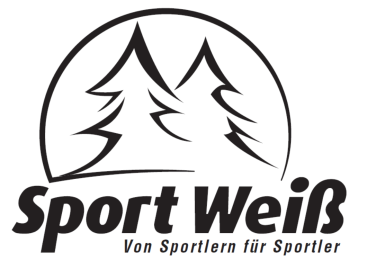 LeihvertragKinder/JugendlicheSki-Set Saison 2018/2019Gültig von November 2018 bis April 2019LeihvertragKinder/JugendlicheSki-Set Saison 2018/2019Gültig von November 2018 bis April 2019Name, Vorname(Skifahrer(in))Name, Vorname(Skifahrer(in))AdresseAdresseTelefonnummerTelefonnummereMaileMailLeihgebühr (Saison)/ Aufpreis Ki- Schnallenschuhe 15.-€Gewicht (kg)Größe (cm)Alter (Jahre)Fahrkönnen                      I                     II                     III